            В соответствии с Федеральным законом от 25 января 2002 года № 8-ФЗ «О Всероссийской переписи населения», постановлением Правительства Российской Федерации от 29 сентября 2017 года № 1185  «Об образовании Комиссии Правительства Российской Федерации по проведению Всероссийской переписи населения 2020 года», постановлением Правительства Оренбургской области от 10 апреля 2019 года № 217-П «О комиссии Оренбургской области по проведению Всероссийской переписи населения»:  1. Создать комиссию по подготовке и проведению Всероссийской  переписи населения 2020 года на территории  Кубанского сельсовета Переволоцкого района.               2. Утвердить положение о комиссии по подготовке и проведению Всероссийской переписи  населения 2020 года на территории Кубанского сельсовета Переволоцкого района.              3. Утвердить комплекс мероприятий на 2019 год по подготовке  переписи населения 2020 года, по подготовке материалов к обработке.              4. Контроль за выполнением настоящего постановления оставляю за собой.              5. Постановление вступает в силу со дня его обнародования в отведенных для этого местах.Глава администрации                                                                А.В. ШопинРазослано: членам комиссии, в дело, прокуроруПриложение 1к постановлению главы МО Кубанский сельсоветот «13» мая  2019 г. № 18-пСОСТАВкомиссии по подготовке и проведению Всероссийской переписи населения 2020 года на территории Кубанского сельсовета Переволоцкого района Оренбургской области.Приложение 2к постановлению главы МО Кубанский сельсоветот «13» мая  2019 г. № 18-пПОЛОЖЕНИЕо комиссии по подготовке и проведению Всероссийской переписи населения 2020 года на территории муниципального образования Кубанский сельсовет Переволоцкого района Оренбургской области1. Комиссия по подготовке и проведению Всероссийской переписи населения 2020 года на территории муниципального образования Кубанский сельсовет Переволоцкого района Оренбургской области образована для обеспечения согласованных действий органов исполнительной власти и органов местного самоуправления по подготовке и проведению Всероссийской переписи населения 2020 года. 2. Комиссия в своей деятельности руководствуется Конституцией Российской Федерации, Федеральным законом от 25.01.2002 № 8-ФЗ «О Всероссийской переписи населения», иными федеральными законами, решениями Комиссии Правительства Российской Федерации по проведению Всероссийской переписи населения 2020 года, указами Президента Российской Федерации, постановлениями и распоряжениями Правительства Российской Федерации, правовыми актами Оренбургской области, а также настоящим Положением.3. Основными задачами комиссии являются:а) содействие федеральным органам исполнительной власти и органам исполнительной власти Оренбургской области по подготовке и проведению Всероссийской переписи населения 2020 года на территории муниципального образования Кубанский сельсовет Переволоцкого района Оренбургской области;б) оперативное решение вопросов, связанных с подготовкой и проведением Всероссийской переписи населения 2020 года, на территории муниципального образования Кубанский сельсовет Переволоцкого района Оренбургской области.4. Комиссия для осуществления возложенных на нее задач осуществляет следующие функции:а) контролирует ход подготовки и проведения Всероссийской переписи населения 2020 года на территории муниципального образования Кубанский сельсовет Переволоцкого района Оренбургской области;б) рассматривает вопрос о готовности к Всероссийской переписи населения 2020 года на территории муниципального образования Кубанский сельсовет Переволоцкого района Оренбургской области  и ее оперативных результатах;в) утверждает организационный план проведения Всероссийской переписи населения 2020 года на территории муниципального образования Кубанский сельсовет Переволоцкого района Оренбургской области;г) принимает решения по вопросам:- привлечения организаций различных организационно-правовых форм к работе по подготовке и проведению Всероссийской переписи населения 2020 года;- организации привлечения граждан, проживающих на территории муниципального образования Кубанский сельсовет Переволоцкого района Оренбургской области, к сбору сведений о населении, а также обработки сведений о населении;- обеспечения охраняемыми помещениями, оборудованными мебелью, средствами связи и пригодными для обучения и работы лиц, привлекаемых к сбору сведений о населении;- обеспечения охраняемыми помещениями для хранения переписных листов и иных документов Всероссийской переписи населения 2020 года;- предоставления необходимых транспортных средств, средств связи для проведения Всероссийской переписи населения 2020 года;- уточнения картографических материалов (схематические планы  сельских поселений, карты административных районов), необходимых для проведения Всероссийской переписи населения 2020 года;- привлечения многофункциональных центров предоставления государственных и муниципальных услуг с целью использования их ресурсов и помещений для проведения работ по проведению Всероссийской переписи населения 2020 года на территории Кубанский сельсовет Переволоцкого района Оренбургской области, в том числе предоставление доступа к Единому порталу государственных и муниципальных услуг в информационно-телекоммуникационной сети «Интернет» для участия в Интернет-переписи населения;- организации обеспечения безопасности лиц, осуществляющих сбор сведений о населении, сохранности переписных листов и иных документов Всероссийской переписи населения 2020 года;- организации обеспечения доступа на закрытые территории жилищных комплексов, садоводческих, огороднических, дачных некоммерческих объединений граждан и др.; - выделения специально оборудованных мест для размещения печатных агитационных материалов, касающихся Всероссийской переписи населения 2020 года;- привлечения сотрудников федеральных органов исполнительной власти и органов местного самоуправления к участию в переписи населения на Едином портале государственных и муниципальных услуг в информационно-телекоммуникационной сети «Интернет»;- представления в установленном порядке органами исполнительной власти Оренбургской области и органами местного самоуправления данных по домам жилого и нежилого фонда в городских и сельских населенных пунктах с указанием вида строения (жилое или нежилое) и наименования организации, предприятия, на балансе которого находится строение; данных о количестве жилых помещений и численности лиц, проживающих и зарегистрированных в жилых помещениях по месту жительства или пребывания, для актуализации списков адресов и составления организационных планов;- представления в соответствии с пунктом 3 статьи 6 Федерального закона от 25.01.2002 № 8-ФЗ «О Всероссийской переписи населения» административных данных о лицах, зарегистрированных по месту жительства и по месту пребывания подразделениями Министерства внутренних дел РФ по Оренбургской области, осуществляющих регистрационный учет граждан Российской Федерации по месту пребывания и месту жительства в пределах Российской Федерации; жилищными, жилищно-эксплуатационными организациями, управляющими организациями и компаниями, товариществами собственников жилья, органами управления жилищными и жилищно-строительными кооперативами; органами местного самоуправления, должностные лица которых осуществляют ведение регистрационного учета населения по жилым помещениям государственного, муниципального и частного жилищного фонда (поквартирные карточки, домовые (поквартирные) книги); - организации проведения информационно-разъяснительной работы на территории муниципального образования Кубанский сельсовет Переволоцкого района Оренбургской области;- организации поощрения физических и юридических лиц, принимавших активное участие в подготовке и проведении Всероссийской переписи населения 2020 года.5. Комиссия имеет право:а) заслушивать на своих заседаниях информацию представителей   органов местного самоуправления о ходе подготовки и проведения Всероссийской переписи населения 2020 года;б) направлять в органы местного самоуправления рекомендации по вопросам подготовки и проведения Всероссийской переписи населения 2020 года;в) привлекать в установленном порядке к работе комиссии представителей органов местного самоуправления, представителей научных, общественных объединений и религиозных организаций, а также средств массовой информации;г) образовывать рабочие группы для рассмотрения предложений по вопросам, связанным с решением возложенных на комиссию задач.6. Комиссия формируется на представительной основе. В состав комиссии кроме представителей федеральных органов исполнительной власти  и органов местного самоуправления, могут включаться представители других государственных органов, научных, общественных объединений и религиозных организаций и средств массовой информации, которые имеют право совещательного голоса. 7. Заседания Комиссии проводятся по мере необходимости, но не реже одного раза в квартал в соответствии с ежегодными планами работы. Заседания комиссии считаются правомочными в случае присутствия на них более половины ее членов.8. Заседания комиссии проводит председатель комиссии, а в его отсутствие – один из заместителей председателя комиссии по поручению председателя комиссии.9. Решения комиссии принимаются простым большинством голосов присутствующих на заседании членов комиссии путем открытого голосования. В случае равенства голосов решающим является голос председателя комиссии.Решения комиссии оформляются протоколами заседаний, которые подписываются председательствующим на заседании.10. Решения, принятые комиссией в пределах ее компетенции, являются обязательными для всех организаций и учреждений, расположенных на территории муниципального образования Кубанский сельсовет Переволоцкого района Оренбургской области.11. Решение о прекращении деятельности комиссии принимается председателем комиссии.		Приложение 3к постановлению главы МО Кубанский сельсоветот «13» мая  2019 г. № 18-п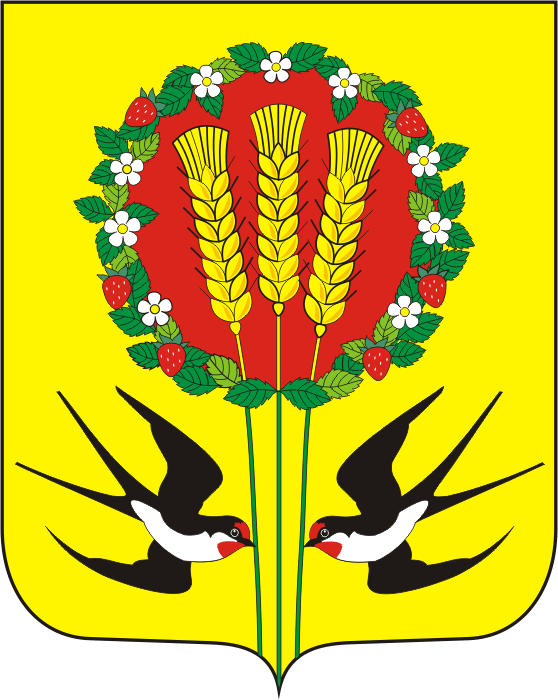 АДМИНИСТРАЦИЯМУНИЦИПАЛЬНОГООБРАЗОВАНИЯКУБАНСКИЙ СЕЛЬСОВЕТПереволоцкого районаОренбургской областиПОСТАНОВЛЕНИЕот 13.05.2019 года № 18-пО создании комиссии по подготовке и проведению Всероссийской  переписи населения 2020 года на территории Кубанского сельсовета Переволоцкого района Оренбургской области. Шопин Алексей Владимировичпредседатель комиссии, глава администрации Кубанского сельсоветаДанилова Алина Камильевнаведущий специалист  Кубанского сельсоветаМаннанова Гулчехра АхияровнаВедущий специалист Кубанского сельсоветаУшатова Татьяна АлександровнаСпециалист ВУР Кубанского сельсоветаГриднев Николай ВасильевичДепутат Совета Депутатов МО Кубанский сельсоветЯнцен Николай ГергардовичДепутат Совета Депутатов МО Кубанский сельсовет№ п/пНаименование мероприятийСрок окончания работОтветственные исполнители1Организовать работу по подготовке и проведению Всероссийской  переписи населения 2020 года, по подготовке материалов к обработке.В течении годаЧлены комиссии по проведению переписи населения - 20202Подготовка календарного плана мероприятий на 2019 года по подготовке Всероссийской переписи населения 2020 годаиюньДанилова А.К.Ушатова Т.А.3Организация работы по принятию нормативных актовПостановление главы МО Кубанский сельсовет Переволоцкого района Оренбургской области "Об организации Всероссийской переписи населения  2020 года на территории Кубанского сельсовета (с утверждением состава и Положения комиссии Кубанского сельсовета по проведению переписи населения-2020)июньДанилова А.К.Ушатова Т.А.Шопин А.В.4Предусмотреть в проекте бюджета на 2020 год финансирование работ, связанных с подготовкой и проведением  Всероссийской  переписи населения 2020 годаМаннанова Г.А.5Подготовка материалов к заседаниям комиссии по вопросам организации и проведения Всероссийской переписи населения 2020 года на территории Кубанского сельсовета:-согласование с председателем комиссии даты проведения заседания;-извещение членов комиссии о проведении заседания;-подготовка информационных материалов для проведения заседания комиссииВ соответствии с планом заседания комиссии Данилова А.К.Маннанова Г.А.6Обеспечивать содействовать органам государственной статистики в реализации первоочередных подготовительных мероприятий.В течении годаАдминистрация сельсовета7Проверка состояния адресного хозяйства, упорядочение названий улиц, нумерации домов и квартир в населённых пунктах, наличие  на домах табличек с названиями улиц и номеров домов, составление списков адресов.До сентября 2019 годаШопин А.В.Данилова А.К.8Взаимодействие с  Отделом МВД по Переволоцкому району по вопросам безопасности лиц, осуществляющих сбор сведений об объектах  ВПН-2020В течении годаШопин А.В.10Организация работы по найму работников по договорам по проведению ВПН -2020II кварталШопин А.В.11Подбор и подготовка помещений для работы лиц, осуществляющих подготовку ВПН-2020II кварталШопин А.В.12Подбор регистраторов и их обучение, заключение гражданско-правовых договоровДо 17 августаДанилова А.К.